Aihe 1: Hiilen kierto Tarkoituksena on tutustua hiilenkiertoon. Selvittäkää, mitä se tarkoittaa ja mitä se pitää sisällään. Käyttäkää erilaisia tietolähteitä: esimerkiksi Internetiä ja kirjallisuutta.Tehtävät: Tutustukaa ryhmässä aineistoon ja vastatkaa alla oleviin kysymyksiin. Mitä on yhteyttäminen ja miksi se on elämälle välttämätöntä? Piirtäkää kaavio hiilen kierrosta alla olevaan tilaan. Laita kuvaan seuraavat ainakin asiat: aurinko, ilmakehä, meri, maaperä, asustusalue (teollisuutta, liikennettä), kasvillisuutta, kivihiili, öljy. Kuvaa nuolilla, missä kohdissa hiiltä sitoutuu, muodostuu tai vapautuu. Selittäkää, mitä tarkoitetaan hiilen lyhyellä- ja pitkällä kierrolla. Käyttäkää kaaviota apuna. Mitä hiilinielut ovat? Aihe 2: Hiilen kemialliset muodotTarkoituksena on tutustua hiilen eri kemiallisiin muotoihin. Tehkää yhdessä tehtävät 1-5. Saatte käyttää apunanne kirjallisuutta ja Internetiä. Voitte halutessanne jakaa töitä ryhmän kesken.  Hiili on alkuaine, jolla on useita kemiallisia muotoja (allotrooppeja). Nimeä niin monta allotrooppia kuin löydät. Mikä on hiilen yleisin muoto? Missä sitä käytetään? Kuvailkaa tarkemmin neljää eri allotrooppia alla olevaan taulukkoon.Miten timantti syntyy?Aihe 3: Hiilen merkitys elämälleTarkoituksena on tutustua hiileen elämän näkökulmasta.  Tutustukaa orgaanisiin yhdisteisiin, ravintoaineisiin sekä soluhengitykseen. Käyttäkää tietolähteinä Internetiä ja kirjallisuutta.Orgaaniset yhdisteet  Selittäkää omin sanoin: orgaaninen yhdiste. Mainitkaa 5 asiaa, jotka sisältävät orgaanisia yhdisteitä.  Hiili ravintoaineissa  Selittäkää omin sanoin ravintoaine. Luetelkaa 3 ruoka-ainetta, jotka sisältävät hiiltä. Soluhengitys  Miten hiili liittyy soluhengitykseen? Mainitkaa 2 asiaa.  Aihe 4: Hiili energianlähteenä Tarkoituksena on tutustua hiileen energianlähteenä ja siihen, mikä merkitys hiilellä on energiantuotannossa Suomessa. Tehkää selvityksiä monipuolisten tietolähteiden pohjalta ja vastatkaa alla oleviin kysymyksiin.Miten kivihiili muodostuu?  Mihin kivihiiltä käytetään?  Onko kivihiili uusiutuva vai uusiutumaton energianlähde? Miksi? Kuinka suuri osuus Suomen kokonaisenergiasta tuotetaan kivihiilen avulla?  Mistä Suomessa käytettävä kivihiili on peräisin? Missä kaupungissa sijaitsee kotipaikkakuntasi lähin kivihiilivoimalaitos? Miten saitte vastauksen selville? (Käyttäkää apunasi kartastoa tai nettikarttoja)hiilen kemiallinen muotoulkonäkösähkönjohtavuusmuita ominaisuuksiahyödyntäminen, käyttö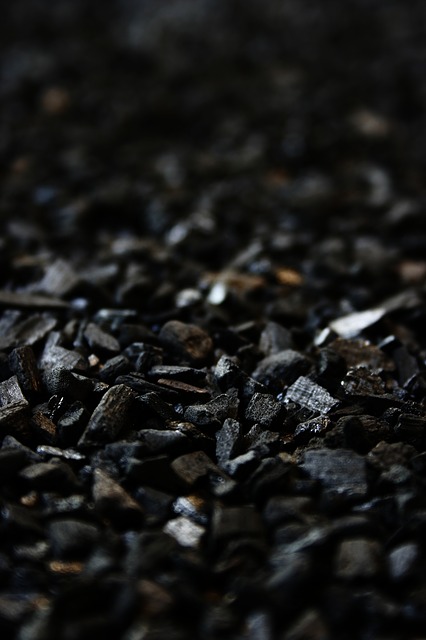 